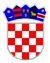 REPUBLIKA HRVATSKAVUKOVARSKO-SRIJEMSKA ŽUPANIJAOPĆINA NEGOSLAVCIJedinstveni upravni odjelKLASA: 100-01/22-01/04URBROJ: 2196-19-03-01-22-01Negoslavci, 20.10.2022. godine	Na temelju čl. 20. st. 1. Zakona o službenicima i namještenicima u lokalnoj i područnoj (regionalnoj) samoupravi (NN 86/08, 61/11, 04/18 i 112/19) pročelnica Jedinstvenog upravnog odjela Općine Negoslavci dana 20.10.2022. god. donosi O  D  L  U  K  Uo objavi Oglasa  za prijam službenika u službu na određeno vrijemeu Jedinstveni upravni odjel Općine NegoslavciČlanak 1.Pokreće se postupak objave Oglasa za prijam Voditelja/ce i Asistenta/ce projekta Zaželi – Općina Negoslavci – faza III u Jedinstveni upravni odjel Općine Negoslavci.Članak 2.Postupak za imenovanje Voditelja/ce i Asistenta/ce provodi Povjerenstvo u sastavu:1.Miodrag Mišanović, predsjednik2.Miloš Miodragović, 3.Dušan Kolarić.Članak 3.Povjerenstvo ima obveze propisane u čl. 20. st. 4. Zakona o službenicima i namještenicima u lokalnoj i područnoj (regionalnoj) samoupravi (NN 86/08, 61/11, 04/18 i 112/19).Članak 4.Ova Odluka objavit će se na Internet stranici i oglasnoj ploči Općine Negoslavci istodobno sa danom objave Oglasa na HZZ.Članak 5.Sastavi dio Odluke su: Obavijest i uputa kandidatima,Obrazac prijave na Oglas,Izjava o nepostojanju zapreka,Izjava o davanju suglasnosti (privole) za prikupljanje i obradu osobnih podataka.Pročelnica JUO Marina Stojnović, mag.iur